MÉTHODOLOGIE SIX SIGMA DMAIC 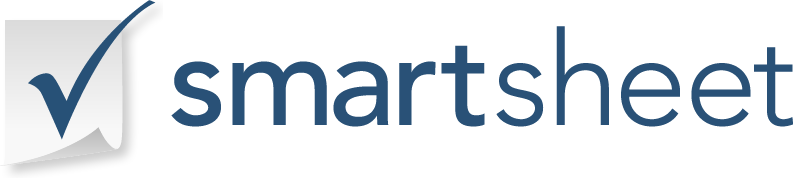 MODÈLE DE RAPPORT D’ANALYSE DES CAUSES PREMIÈRES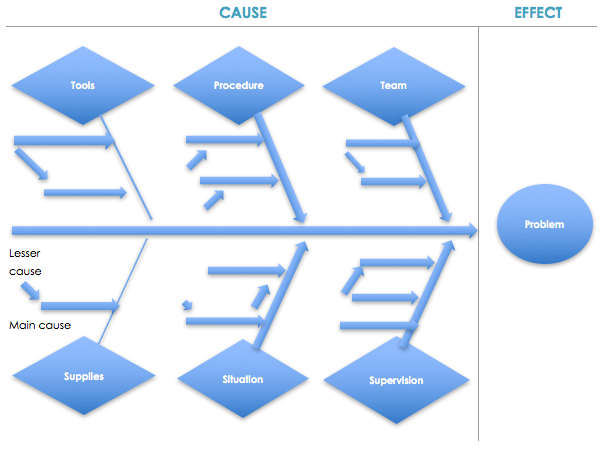 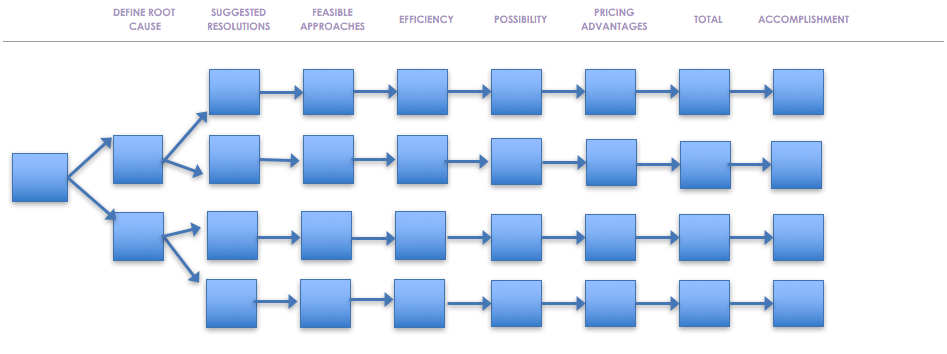 EXPLIQUER LE PROBLÈMEEXPLIQUER LE PROBLÈMEEXPLIQUER LE PROBLÈMEEXPLIQUER LE PROBLÈMEDATE À LAQUELLE L’INCIDENT S’EST PRODUIT :DATE À LAQUELLE L’INCIDENT S’EST PRODUIT :ENQUÊTEUR SUR LES INCIDENTS :ENQUÊTEUR SUR LES INCIDENTS :RAPPORT DE RCA INITIÉ PAR :RAPPORT DE RCA INITIÉ PAR :DÉCRIVEZ TOUS LES DÉTAILS DE L’INCIDENT CI-DESSOUS : INCLUEZ LE(S) DÉFAUT(S), LE NOMBRE DE DÉFAUT(S), LA FRÉQUENCE À LAQUELLE LE(S) DÉFAUT(S) S’EST PRODUIT, ETC.DÉCRIVEZ TOUS LES DÉTAILS DE L’INCIDENT CI-DESSOUS : INCLUEZ LE(S) DÉFAUT(S), LE NOMBRE DE DÉFAUT(S), LA FRÉQUENCE À LAQUELLE LE(S) DÉFAUT(S) S’EST PRODUIT, ETC.DÉCRIVEZ TOUS LES DÉTAILS DE L’INCIDENT CI-DESSOUS : INCLUEZ LE(S) DÉFAUT(S), LE NOMBRE DE DÉFAUT(S), LA FRÉQUENCE À LAQUELLE LE(S) DÉFAUT(S) S’EST PRODUIT, ETC.DÉCRIVEZ TOUS LES DÉTAILS DE L’INCIDENT CI-DESSOUS : INCLUEZ LE(S) DÉFAUT(S), LE NOMBRE DE DÉFAUT(S), LA FRÉQUENCE À LAQUELLE LE(S) DÉFAUT(S) S’EST PRODUIT, ETC. MESURES PRISES (S’IL Y A LIEU) MESURES PRISES (S’IL Y A LIEU) MESURES PRISES (S’IL Y A LIEU)DATED1. Problème défini1. Problème définiD2. Processus cartographié (s’il y a lieu)2. Processus cartographié (s’il y a lieu)M3. Recueilli les données nécessaires3. Recueilli les données nécessairesM4. Analyse de cause à effet terminée4. Analyse de cause à effet terminéeUn5. Cause première vérifiée avec les données5. Cause première vérifiée avec les donnéesUn6. Étapes développées pour les solutions et la prévention6. Étapes développées pour les solutions et la préventionJe7. Projet pilote de mise en œuvre terminé7. Projet pilote de mise en œuvre terminéJe8. Mise en œuvre terminée8. Mise en œuvre terminéeC9. Plan de contrôle et de surveillance terminé9. Plan de contrôle et de surveillance terminéC10. Documenter les leçons apprises10. Documenter les leçons apprisesCARTOGRAPHIE DES PROCESSUSVoir l’exemple de résolution de problèmes DMAIC (indiquant l’importance de trouver les causes profondes) ci-dessous:Processus d’enquête sur les incidents Voir l’exemple de cause à effet ci-dessous :CONFIRMATION DE LA CAUSE PREMIÈREUtilisez les données pour confirmer la cause première ci-dessous :ENQUÊTE SUR LA CAUSE PROFONDEVoir l’exemple de recommandations de résolution ci-dessous :COÛT-AVANTAGECOÛT-AVANTAGECOÛT-AVANTAGECOÛT-AVANTAGECOÛT-AVANTAGECOÛT-AVANTAGECOÛT-AVANTAGECOÛT-AVANTAGECOÛT-AVANTAGECOÛT-AVANTAGEVoir la répartition des prix ci-dessous:Voir la répartition des prix ci-dessous:Voir la répartition des prix ci-dessous:Voir la répartition des prix ci-dessous:Voir la répartition des prix ci-dessous:Voir la répartition des prix ci-dessous:Voir la répartition des prix ci-dessous:Voir la répartition des prix ci-dessous:Voir la répartition des prix ci-dessous:Voir la répartition des prix ci-dessous:Coût total de l’émission ventilé par annéeCoût total de l’émission ventilé par annéeCoût total de l’émission ventilé par annéeCoût total de l’émission ventilé par annéeCoût total de l’émission ventilé par annéeCoût total de l’émission ventilé par année0,00 $US 0,00 $US % de problème décroissant% de problème décroissant% de problème décroissant% de problème décroissant% de problème décroissant% de problème décroissant0%0%Coût total de la résolution potentielleCoût total de la résolution potentielleCoût total de la résolution potentielleCoût total de la résolution potentielleCoût total de la résolution potentielleCoût total de la résolution potentielle0,00 $US 0,00 $US Économies totales de la première annéeÉconomies totales de la première annéeÉconomies totales de la première annéeÉconomies totales de la première annéeÉconomies totales de la première annéeÉconomies totales de la première année0,00 $US 0,00 $US PLAN D’EXÉCUTIONPLAN D’EXÉCUTIONPLAN D’EXÉCUTIONPLAN D’EXÉCUTIONPLAN D’EXÉCUTIONPLAN D’EXÉCUTIONPLAN D’EXÉCUTIONPLAN D’EXÉCUTIONPLAN D’EXÉCUTIONPLAN D’EXÉCUTIONIndiquez les membres de l’équipe, le moment, l’emplacement et expliquez comment ci-dessous :Indiquez les membres de l’équipe, le moment, l’emplacement et expliquez comment ci-dessous :Indiquez les membres de l’équipe, le moment, l’emplacement et expliquez comment ci-dessous :Indiquez les membres de l’équipe, le moment, l’emplacement et expliquez comment ci-dessous :Indiquez les membres de l’équipe, le moment, l’emplacement et expliquez comment ci-dessous :Indiquez les membres de l’équipe, le moment, l’emplacement et expliquez comment ci-dessous :Indiquez les membres de l’équipe, le moment, l’emplacement et expliquez comment ci-dessous :Indiquez les membres de l’équipe, le moment, l’emplacement et expliquez comment ci-dessous :Indiquez les membres de l’équipe, le moment, l’emplacement et expliquez comment ci-dessous :Indiquez les membres de l’équipe, le moment, l’emplacement et expliquez comment ci-dessous :SOLUTION DE CONTRÔLESOLUTION DE CONTRÔLESOLUTION DE CONTRÔLESOLUTION DE CONTRÔLESOLUTION DE CONTRÔLESOLUTION DE CONTRÔLESOLUTION DE CONTRÔLESOLUTION DE CONTRÔLESOLUTION DE CONTRÔLESOLUTION DE CONTRÔLEListe des solutions de contrôle ci-dessous (y compris l’analyse des procédures) :Liste des solutions de contrôle ci-dessous (y compris l’analyse des procédures) :Liste des solutions de contrôle ci-dessous (y compris l’analyse des procédures) :Liste des solutions de contrôle ci-dessous (y compris l’analyse des procédures) :Liste des solutions de contrôle ci-dessous (y compris l’analyse des procédures) :Liste des solutions de contrôle ci-dessous (y compris l’analyse des procédures) :Liste des solutions de contrôle ci-dessous (y compris l’analyse des procédures) :Liste des solutions de contrôle ci-dessous (y compris l’analyse des procédures) :Liste des solutions de contrôle ci-dessous (y compris l’analyse des procédures) :Liste des solutions de contrôle ci-dessous (y compris l’analyse des procédures) :CONNAISSANCES ACQUISESCONNAISSANCES ACQUISESCONNAISSANCES ACQUISESCONNAISSANCES ACQUISESCONNAISSANCES ACQUISESCONNAISSANCES ACQUISESCONNAISSANCES ACQUISESCONNAISSANCES ACQUISESCONNAISSANCES ACQUISESCONNAISSANCES ACQUISESÉnumérez ci-dessous des exemples de connaissances acquises :Énumérez ci-dessous des exemples de connaissances acquises :Énumérez ci-dessous des exemples de connaissances acquises :Énumérez ci-dessous des exemples de connaissances acquises :Énumérez ci-dessous des exemples de connaissances acquises :Énumérez ci-dessous des exemples de connaissances acquises :Énumérez ci-dessous des exemples de connaissances acquises :Énumérez ci-dessous des exemples de connaissances acquises :Énumérez ci-dessous des exemples de connaissances acquises :Énumérez ci-dessous des exemples de connaissances acquises :MEMBRES DE L’ÉQUIPE AYANT TERMINÉ L’ENQUÊTEMEMBRES DE L’ÉQUIPE AYANT TERMINÉ L’ENQUÊTEMEMBRES DE L’ÉQUIPE AYANT TERMINÉ L’ENQUÊTEMEMBRES DE L’ÉQUIPE AYANT TERMINÉ L’ENQUÊTETITRE DE MEMBRE DE L’ÉQUIPENOMNUMÉRO DE TRAVAILNUMÉRO DE CELLULETÂCHES ACCOMPLIESTÂCHES ACCOMPLIESTÂCHES ACCOMPLIESTÂCHES ACCOMPLIESTÂCHES ACCOMPLIESDATE D’ATTRIBUTIONDATE D’ÉCHÉANCEDATE D’ACHÈVEMENTÉQUIPIERDÉTAILS DE LA TÂCHE